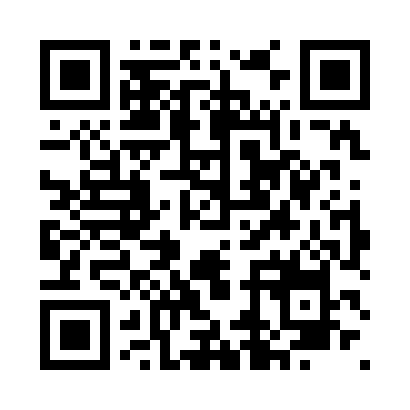 Prayer times for River Charlo, New Brunswick, CanadaMon 1 Jul 2024 - Wed 31 Jul 2024High Latitude Method: Angle Based RulePrayer Calculation Method: Islamic Society of North AmericaAsar Calculation Method: HanafiPrayer times provided by https://www.salahtimes.comDateDayFajrSunriseDhuhrAsrMaghribIsha1Mon3:305:301:296:579:2811:282Tue3:305:311:296:579:2811:283Wed3:305:321:306:579:2711:284Thu3:315:321:306:579:2711:285Fri3:315:331:306:579:2611:286Sat3:325:341:306:579:2611:287Sun3:325:351:306:579:2611:288Mon3:335:351:306:569:2511:289Tue3:335:361:316:569:2411:2710Wed3:345:371:316:569:2411:2711Thu3:345:381:316:569:2311:2712Fri3:355:391:316:559:2211:2613Sat3:355:401:316:559:2211:2614Sun3:365:411:316:549:2111:2515Mon3:385:421:316:549:2011:2316Tue3:405:431:316:549:1911:2217Wed3:425:441:316:539:1811:2018Thu3:445:451:316:539:1711:1819Fri3:465:461:326:529:1611:1620Sat3:485:481:326:529:1511:1421Sun3:505:491:326:519:1411:1222Mon3:525:501:326:509:1311:1023Tue3:545:511:326:509:1211:0824Wed3:565:521:326:499:1111:0625Thu3:585:531:326:489:0911:0426Fri4:005:551:326:489:0811:0227Sat4:025:561:326:479:0711:0028Sun4:045:571:326:469:0610:5829Mon4:065:581:326:459:0410:5630Tue4:086:001:326:449:0310:5431Wed4:106:011:326:449:0110:52